La consommation et le développement durableAssocie chaque photo au mot qui correspond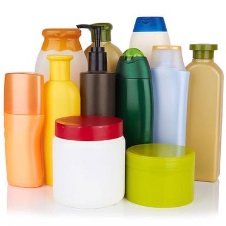 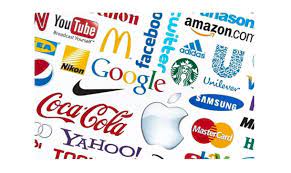 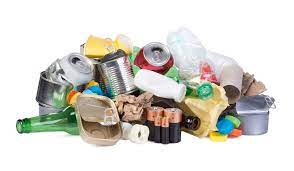 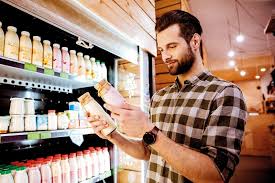 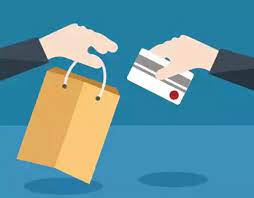 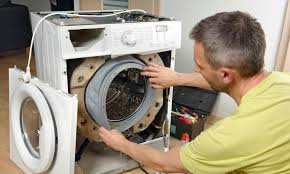 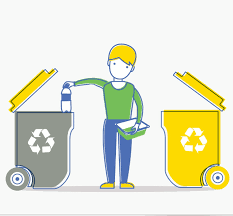 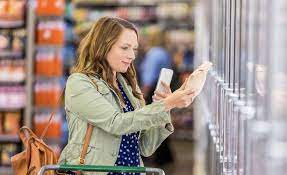 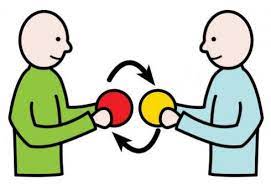 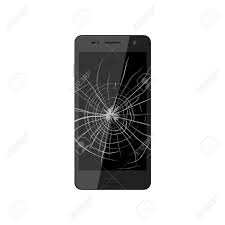 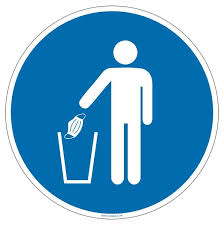 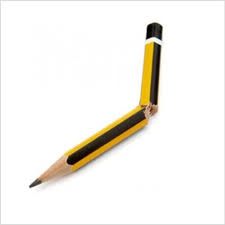 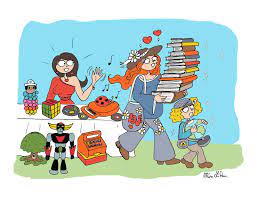 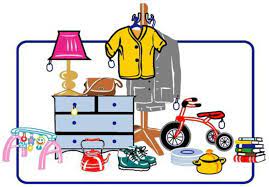 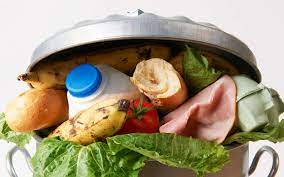 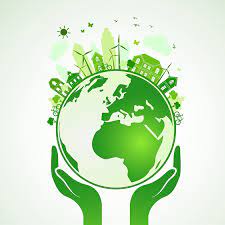 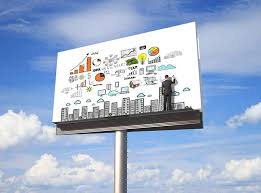 2) Retrouve le mot à partir de la définitiona) Personne qui consomme:un……………………………/ une………………………b) Activité qui permet de faire connaître une marque, d'inciter le public à acheter un produit :  une.............................................c) action de dépenser inutilement, faire un mauvais emploi de quelque chose : le........................d) se donner réciproquement un objet, une chose:............................................e) Manifestation commerciale  où des particuliers vendent de vieux objets :.............f) Démolir quelque chose, le détruire :.................................................3) Complète le texte. Remplace les images par les mots proposés.jeter/vide-greniers/objets d´occasion/consommateurs/consommation/échangé/durables/ réparer/bonne affaire/déchets/gaspillage/bon état/ marquesa) Le 16 octobre c´est la journée anti-.........................b) Le problème de la ..........................c´ est qu´on produit des ................................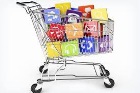 c)Dans les ........................., on trouve des ....................................., qui sont souvent ........................................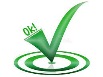 d) Avant de .....................................les objets à la poubelle , tu peux les faire.........................................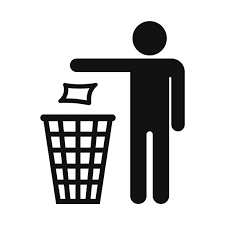 e) Les .................................... aiment acheter des...................... parce qu´ils pensent que les objets sont plus..............................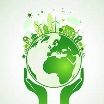 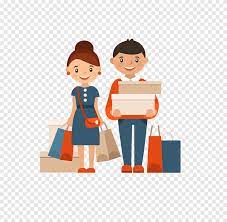 f) Je suis content, j´ai fait une ......................................, j´ai  ..................mon vieux téléphone contre un ordinateur !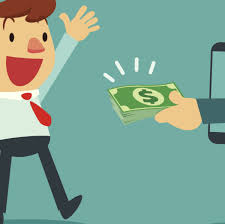 Un objet/ des objets d´occasionle gâchis/ le gaspillageune publicitéun consommateurun vide-greniersrecycler/ le recyclagejeter à la poubelleles marquesdurable/ responsableacheterabîmer/ abîmédes produitsdes déchetsréparerune consommatriceéchanger/ prêtercasser/ cassé